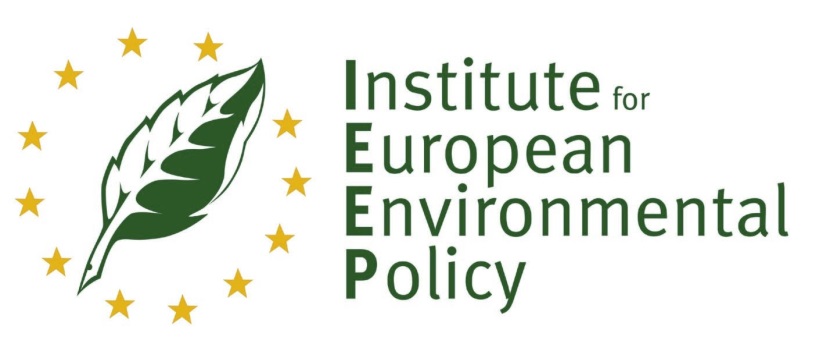 APPLICATION FOR EMPLOYMENTSTRICTLY CONFIDENTIALPersonal details(BLOCK CAPITALS PLEASE)Do you require a work permit to work in the EU?	Yes		No	If yes, do you hold a current permit?	Yes		No	If yes, please outline details of your current work permit (e.g. type, length, date of issue, etc).QualificationsList the main academic qualifications (school and university) you have taken or are about to take (e.g. GCSE and A-Level or national equivalents, Baccalaureate, Degree, PhD). Give dates and grades – please indicate failures.LanguagesPlease list the languages you speak and level of proficiency (i.e. basic, good, advanced, mother tongue).Present or last employer detailsOutline present dutiesContinue on a separate sheet if necessary.Reasons for wishing to leaveContinue on a separate sheet if necessary.Past employment details (excluding your present or last employment)(If you are applying for your first post after leaving school or further education, please indicate any past holiday employment.)Why are you interested in applying for this post?Continue on a separate sheet if necessary.Relevant experiencePlease draw from past employment and/or from out of work activities, providing details of any scientific papers you have had published. Outline below any skills or experience that are particularly pertinent to the position you have applied for, with explicit reference to the essential and desirable characteristics that are set out in the person-specification. Indicate the number of years you have been involved in the duties mentioned and relevant job titles. Please continue on a separate sheet if necessary.Training coursesDetail below any specialised training you have received or any relevant short courses attended.Spare time interests and vocational activitiesCriminal recordPlease give details of any unspent criminal offences in accordance with relevant national legislationLength of period of notice to current employerRefereesPlease give the names, addresses and telephone numbers of two referees, at least one of whom should be able to provide you with a professional reference. Please note that referees will only be contacted after prior notification from you. Equal opportunitiesIEEP strives to be an equal opportunities employer and undertakes that there shall be no discrimination in employment policies or salaries on grounds of race, ethnic origin, gender, gender re-assignment, disability, religious or similar belief, sexual orientation, marital or civil partnership status or age.In case you are selected for interview, please let us know if you have any special requirements. DeclarationI confirm that the information contained in this application form is correct.In forwarding this application I accept IEEP’s terms of privacy as stated on the job description, and give my consent for my personal details to be held for up to 6 months after the closing date.Signature			Date		Position applied forHow did you learn of this vacancy?SurnameTitle (Dr/Mr/Mrs/Ms/Other)Forename(s)AddressCountryPostcodeContact noEmail address:Please give your nationalityPreferred long-term base if option available ( or )Type of qualificationInstitution issuing awardSubject ResultDate awardedLanguageUnderstandingSpokenWrittenOrganisation name and addressPostcodePosition heldDates fromtoFinal or most recent salary and benefitsEmployer’s name & addressJob titleDateDateSalaryReasons for leavingFromToName: Organisation: Address: Telephone:Email: Name: Organisation: Address: Telephone:Email: 